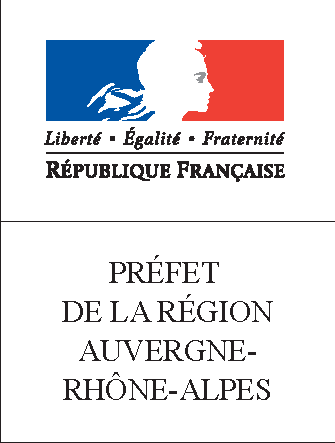 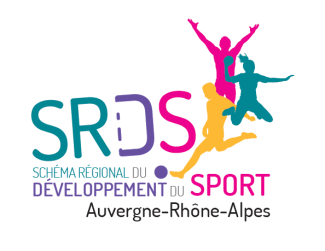 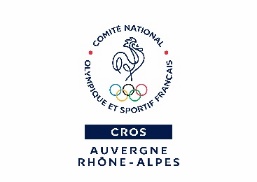 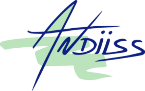 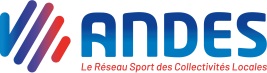 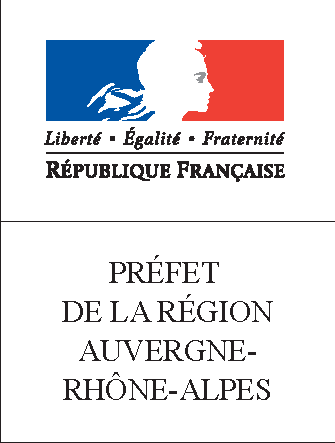 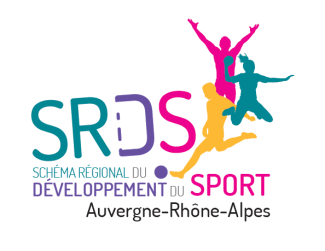 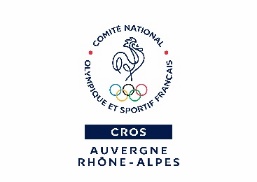 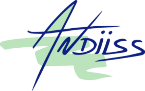 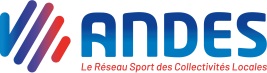 APPEL A CANDIDATURESETUDE QUALITATIVE PORTANT SUR L’UTILISATION DES EQUIPEMENTSSPORTIFS DANS LA REGION AUVERGNE-RHÔNE-ALPESFormulaire d’inscriptionPrésentation de la collectivitéVous êtes :  Une commune 	 Un EPCINom : Année de création (pour les EPCI) :Nombre de communes membres (pour les EPCI) : Nombre d’habitants (2016) : Nombre d’établissements scolaires publics sur le territoire (si vous disposez de cette information) :Ecoles :Collèges :Lycées :Nombre d’associations sportives sur le territoire (si vous disposez de cette information) :Disposez-vous d’un service des sports communal / intercommunal ?	 Oui 	 NonPour les EPCI uniquement :Quelles sont les compétences retenues par l’EPCI en matière de sport ? (à cocher) Construction, entretien et gestion d’équipements sportifs d’intérêt communautaire Soutien des acteurs sportifs (subventions, formations, …) Mise en place d’animations sur le territoire (activités sportives, manifestations, …) Autres, précisez :Equipements sportifsCombien d’équipements sportifs sont gérés par votre collectivité publique ? (tout type d’équipements confondus)_____ équipements sportifsConcernant les équipements sportifs retenus dans le périmètre de l’étude, pouvez-vous remplir les informations suivantes pour les équipements dont vous êtes propriétaires ?Avez-vous des équipements aquatiques ? 	 Oui 		 NonSi oui, combien ?Pouvez-vous préciser les éléments suivants pour chaque équipement svp (selon vos connaissances) ?Rajouter des lignes si nécessaireAvez-vous des terrains de grands jeux ? 	 Oui 		 NonSi oui, combien ?Pouvez-vous préciser les éléments suivants pour chaque terrain svp (selon vos connaissances) ?Rajouter des lignes si nécessaireAvez-vous des salles multisports/gymnases ? 	 Oui 		 NonSi oui, combien ?Pouvez-vous préciser les éléments suivants pour chaque salle svp (selon vos connaissances) ?Rajouter des lignes si nécessaireAvez-vous des stades d’athlétisme ? 	 Oui 		 NonSi oui, combien ?Pouvez-vous préciser les éléments suivants pour chaque stade svp (selon vos connaissances) ?Rajouter des lignes si nécessaireQuels dispositifs ou quelles actions avez-vous mis en place pour optimiser l’utilisation de vos équipements ?(ex : organisation de réunions de concertation entre utilisateurs, mise en place de créneaux autonomes, recours à la domotique, extension amplitude horaire, …)Référent de l’étude pour la collectivitéNom du référent :Statut (Président(e), élu(e), agent, …) :Téléphone :Adresse mail :DimensionsExistence de plannings ?Existence d’éléments financiers ?Equipement n°1 25 m 50 m Autre Oui 	 Non Oui 	 NonEquipement n°2 25 m 50 m Autre Oui 	 Non Oui 	 NonEquipement n°3 25 m 50 m Autre Oui 	 Non Oui 	 NonEquipement n°4 25 m 50 m Autre Oui 	 Non Oui 	 NonEquipement n°5 25 m 50 m Autre Oui 	 Non Oui 	 NonSurface de jeuPrésence d’éclairage ?Présence deTribunes ?Existence de plannings ?Existence d’éléments financiers ?Terrain n°1 Gazon herbe Synthétique Autre Oui 	 Non Oui 	 Non Oui 	 Non Oui 	 NonTerrain n°2 Gazon herbe Synthétique Autre Oui 	 Non Oui 	 Non Oui 	 Non Oui 	 NonTerrain n°3 Gazon herbe Synthétique Autre Oui 	 Non Oui 	 Non Oui 	 Non Oui 	 NonTerrain n°4 Gazon herbe Synthétique Autre Oui 	 Non Oui 	 Non Oui 	 Non Oui 	 NonTerrain n°5 Gazon herbe Synthétique Autre Oui 	 Non Oui 	 Non Oui 	 Non Oui 	 NonDimensions de la sallePrésence deTribunes ?Existence de plannings ?Existence d’éléments financiers ?Salle n°1 40 x 20 m min Entre 30 x 20 m et 40 x 20 m Inf à 30 x 20 m Oui 	 Non Oui 	 Non Oui 	 NonSalle n°2 40 x 20 m min Entre 30 x 20 m et 40 x 20 m Inf à 30 x 20 m Oui 	 Non Oui 	 Non Oui 	 NonSalle n°3 40 x 20 m min Entre 30 x 20 m et 40 x 20 m Inf à 30 x 20 m Oui 	 Non Oui 	 Non Oui 	 NonSalle n°4 40 x 20 m min Entre 30 x 20 m et 40 x 20 m Inf à 30 x 20 m Oui 	 Non Oui 	 Non Oui 	 NonSalle n°5 40 x 20 m min Entre 30 x 20 m et 40 x 20 m Inf à 30 x 20 m Oui 	 Non Oui 	 Non Oui 	 NonDimensions de la pistePrésence d’éclairage ?Présence deTribunes ?Existence de plannings ?Existence d’éléments financiers ?Stade n°1 400 m 200 m Autre Oui 	 Non Oui 	 Non Oui 	 Non Oui 	 NonStade n°2 400 m 200 m Autre Oui 	 Non Oui 	 Non Oui 	 Non Oui 	 NonStade n°3 400 m 200 m Autre Oui 	 Non Oui 	 Non Oui 	 Non Oui 	 Non